Провера знања1.Шта су равничарски крајеви?2.Наброј равничарске крајеве у Србији.3.Која равничарска област је означена црвеном бојом на карти Србије?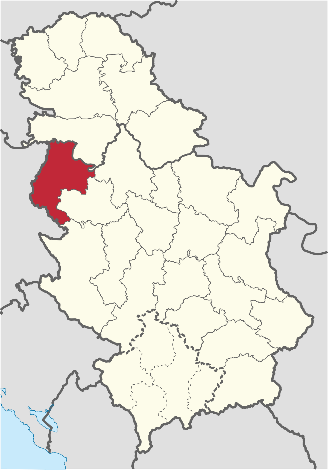 4.Шта су то брдско-планинске области?5.Која је разлика између брда, планина и котлина?6.Означи на мапи Србије где се налазе брдско-планинске области.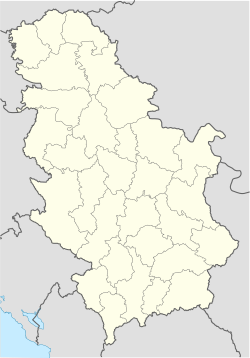 7.Наброј делтности људи у:а) Равничаским крајевима:б) Брдско-планинским областима:8.Повежи делатност са крајем у ком је заступљена.Нафтна индустријаФабрика за прераду вуне                        Равничарски крајевиХидроелектранеРудници                                                    Брдско-планинске областиТуризамРибњаци9.Које животињске врсте се гаје у равничарским крајевима а које у брдско-планинским областима?10.Које биљне врсте знаш да се узгајају у равничарским крајевима?11.Наведи по три туристичка места/дестинације за:а)Равничарске крајеве:б)Брдско-планинске области:12.Објасни повезаност између села и града на примеру.13.Где се у прошлости одвијала трговина и размена производима а како то данас изгледа?